INSCHRIJFFORMULIER HAARDVUURWEEK 2024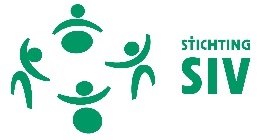 Stichting SIV • Postbus 371 • 2501 CJ Den Haag • 070-3181616buro@stichting-siv.nl • www.stichting-siv.nlMet dit formulier kunt u zich opgeven voor de Haardvuurweek 2024 van Stichting SIV. Informatie over deze vakantie vindt u in de door u ontvangen brief of in de vakantiebrochure. Vul dit formulier nauwkeurig in (voor en achterkant). Onderteken het formulier op de laatste bladzijde. Stuur dit ingevulde formulier samen met het ingevulde Zorgformulier aan Stichting SIV, per post of per e-mail. 1. OPGAVE VOOR VAKANTIEWEEKIk schrijf me in voor de Haardvuurweek 2024van zaterdag 3 februari t/m zaterdag 10 februari 2024 in Nieuw Hydepark te Doorn2. VERVOERStichting SIV kan desgewenst het vervoer naar en van het vakantiehuis voor u regelen, ook als u vervoer per rolstoelbus nodig heeft.  De prijs is € 50,- per enkele reis.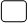 Ik regel mij eigen vervoer, namelijk via …………………………………Ik wil graag dat SIV vervoer voor  mij regelt3. PERSOONSGEGEVENS VAN DE DEELNEMER4. KERKELIJKE GEZINDTESommige kerkgenootschappen steunen Stichting SIV financieel op basis van het aantal deelnemers dat lid of betrokkene is van hun kerkgenootschap. Als u lid of betrokkene bent van een kerkgenootschap en ermee akkoord gaat dat Stichting SIV deze gegevens gebruikt om financiële steun aan te vragen, vult u hier uw kerkelijke gezindte in (bijvoorbeeld: PKN, Rooms-Katholiek, etc.) en kruist u het vakje voor akkoord aan. 5. GEGEVENS VAN DE CONTACTPERSOONMet wie kunnen wij contact opnemen in het geval u zelf niet (meer) goed aanspreekbaar bent?6. FACTUURADRESNaar welk adres moeten wij de rekening van de vakantieweek sturen?7. CORRESPONDENTIEADRESAan wie wilt u dat Stichting SIV de berichtgeving over uw vakantie stuurt?O Aan mijzelfO Aan de contactpersoonO Anders, namelijk aan:8. PLAATSING OP HET LAATSTE MOMENTAls er meer aanmeldingen dan plaatsen zijn, kunt u op de reservelijst geplaatst worden. Tot welk moment kunnen we u benaderen om een opengevallen plaats in te nemen? 9. OVERIGE VRAGEN10. ONDERTEKENINGHet zorg- en artsformulier dienen met dit inschrijfformulieren te worden meegestuurd of op een later moment te worden toegestuurd. Door ondertekening van dit formulier geeft u aan met Stichting SIV een overeenkomst aan te willen gaan betreffende een of meerdere vakantieweken. Stichting SIV informeert u tijdig of u voor de door u gevraagde vakantieweek of –weken bent ingedeeld. Stichting SIV neemt de door u verstrekte gegevens in haar administratie op. Stichting SIV gebruikt de aan haar verstrekte persoonsgegevens enkel voor het doel waartoe deze zijn verstrekt. U heeft te allen tijde het recht uw gegevens in te zien, te laten wijzigen of te laten verwijderen. Kijk voor de privacyverklaring op www.stichting-siv.nl. Neem voor meer informatie contact met ons op.ALGEMENE VOORWAARDENOpgevenU kunt u opgeven voor een vakantie door het inschrijfformulier en het zorgformulier ingevuld op te sturen naar Stichting SIV. Nadat wij uw inschrijfformulier hebben ontvangen sturen wij u een bevestiging van ontvangst. U ontvangt zo snel mogelijk bericht of u in de door u gevraagde week bent geplaatst. Als dit het geval is, dan sturen wij tegelijkertijd een uitnodiging tot betaling van de verschuldigde kosten naar het factuuradres. Na ontvangst van uw betaling is de reservering definitief.InbegrepenDe vakantie is op basis van volpension: alle maaltijden en koffie en thee in het vakantiehuis zijn inbegrepen. Verder wordt er een activiteitenprogramma georganiseerd. De prijs van de vakantie is inclusief verzorging en de aanwezigheid van een verpleegkundige. Ook bent u verzekerd bij noodgedwongen annulering. AnnulerenStichting SIV draagt zelf het risico in het geval van onverhoopte annulering. Hiervoor hoeft u dus geen verzekering af te sluiten. Mocht u genoodzaakt zijn de vakantie te annuleren, dan zijn wij genoodzaakt € 45,00 administratiekosten in rekening te brengen, tenzij de plek nog kan worden opgevuld. Annuleren kan alleen:Bij uw overlijden of van uw meereizende partner;Bij acute ernstige ziekte of ongevallenletsel van uzelf of uw meereizende partner;Bij overlijden, met levensgevaar gepaard gaande acute ziekte of ongevallenletsel van de naaste niet-meereizende familieleden in de eerste of tweede graad. AansprakelijkheidDeelname aan de vakanties geschiedt op eigen risico. Stichting SIV kan niet aansprakelijk worden gesteld voor verlies van geld of goederen tijdens de vakantie. Geadviseerd wordt hiervoor een reis- en bagageverzekering af te sluiten. Stichting SIV kan niet aansprakelijk worden gesteld voor schade en letselschade door ongevallen en overmacht in de vakantie, onder meer tijdens de zorgverlening. KamerIn de meeste vakantielocaties zijn één- of tweepersoonskamers. Als u alleen boekt kan het soms voorkomen dat u op een tweepersoonskamer slaapt. In dat geval deelt u de kamer met iemand van hetzelfde geslacht.ZorgHet komt niet vaak voor dat een lichamelijke beperking te zwaar is om op vakantie te gaan met Stichting SIV. In een enkel geval kan het gebeuren dat wij u niet de benodigde zorg kunnen bieden. In dat geval informeren wij u hierover en verwijzen u zo mogelijk door naar een organisatie die wel is ingesteld op uw specifieke situatie.Ins NW inschrDhr/MwInitialenVoorvoegselAchternaamVoornaam (indien u hiermee aangesproken wilt worden)GeboortedatumStraatHuisnummerPostcodePlaatsTelefoonnummere-mailadres Mobiel NummerNaam zorginstelling (indien van toepassing)AfdelingKerkelijke gezindteIk geef Stichting SIV toestemming deze gegevens te gebruiken voor het hierboven aangegeven doel.Ik geef Stichting SIV toestemming deze gegevens te gebruiken voor het hierboven aangegeven doel.Dhr/MwInitialenVoorvoegselAchternaamStraatHuisnummerPostcodePlaatsTelefoonnummerMobiel NummerRelatie tussen deelnemer en contactpersoonE-mailadresDhr/MwInitialenVoorvoegselAchternaamStraatHuisnummerHuisnummerPostcodePlaatsTelefoonnummerMobiel NummerDhr/MwInitialenVoorvoegselAchternaamStraatHuisnummerPostcodePlaatsTelefoonnummerMobiel NummerUiterlijk[1 dag | 1 week | 2 weken of meer]  voordat de week begintJaNeeTijdens de vakantieweek worden adreslijsten van vrijwilligers en gasten verstrekt. Vindt u het goed dat uw naam en adres op deze lijst worden opgenomen?In sommige vakantie wordt een ‘smoelenboek’, met foto’s en namen van gasten en vrijwilligers opgehangen. Vindt u het goed als uw foto en naam hierop worden opgenomen?Tijdens de vakantieweek worden foto’s gemaakt die gedeeld worden met (alleen) vrijwilligers en gasten die ook aan de vakantie hebben deelgenomen. Vindt u het goed dat foto’s waar u op staat in dit album worden opgenomen?DatumHandtekening